Гора      Гората е пълна,    последното дърво разцъфна.   Дървета, пролетни цветчета,   майката Мецана с малките мечета.   Чистият въздух,   прекрасната гледка.     Треви и поляни,    там всички засмяни,   всички дечица, до чиста речица.   И хора под топлото слънце навън.   Гората е пълна,   със пролетен звън.                             Велислава Куманова                              от СУ,, Сава Доброплодни,, 4а клас                             от град Шумен                             тел. за връзка: 0894640006 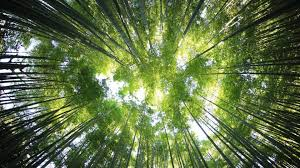 